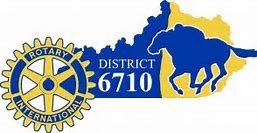 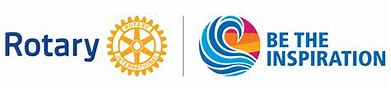 2018 - 2019 Operations Addendum to ByLaws ApprovalThe Constitution and ByLaws of the Rotary Club of Louisville Suburban provide the rules and guidelines for the "Club". Both are contained in this document to synchronize the information and for reference. Each year the documents are audited at the beginning of the Board of Directors term for comments, changes, errors and additions. Changes during a year are entered into the following years Constitution and ByLaws and maintained on a separate list. This document contains the restated and amended Constitution and ByLaws of the Rotary Club Louisville Suburban for the year 2018 - 2019 approved by the officers.  ______________________________			________________Sandra Lovell									May 1, 2019President											______________________________			________________Allan D. Morgan									May 1, 2019Vice President and President Elect______________________________			________________Neil Watkins									May 1, 2019Treasurer								______________________________			________________Don Gosser										May 1, 2019Secretary______________________________			________________Skip F. Thorpe									May 1, 2019Sergeant-at-Arms				______________________________			________________Glenn Robert Gilbert							May 1, 2019Director and Past President	______________________________			________________Robert E. Herzfeld  								May 1, 2019Director and Compliance Chair ______________________________			________________Greg Scheller									May 1, 2019Director and Louisville Suburban Rotary Charitable Foundation, Inc.______________________________			________________Michael Parker									May 1, 2019Director and Rotary Foundation Chair______________________________			_________________Mark Wilson									May 1, 2019Director and Member Fellowship ChairTable of ContentsSection	Description															   Page					2018 Addendum to ByLaws Approval by Officers 							X  	1.0		Background of the Rotary Club of Louisville Suburban 						X  	2.0		Governance and Reference Documents and Sources							X  			2.1		Manual of Procedures													X     			 2.2		Rotary’s Constitutional Documents										X     				2.3		Rotary Code of Policies													X     		3.0		Locality of the Club															X   	4.0		 Meeting Sequence															X    	5.0		Officer and Committee Reporting												X     	6.0		Club Member Reporting														X       	7.0 		Relationships with Foundations												X     		8.0		Financial Transactions with Foundations										X       	9.0		Payment and Reimbursement Requests										X       	10.0	Banking and Checking Accounts												X       	11.0	Board of Directors and Officers for 2018 - 2019								X       	12.0	Officers and Duties															X       			12.1 	President																X       			12.2 	Vice President and President-Elect									X        			12.3 	Treasurer																X        			12.4 	Secretary																X       			12.5	Sergeant-at-Arms														X        			12.6	Director and Past President											X       			12.7  	Director and Compliance Chair										X       			12.8	Director and Louisville Suburban Rotary Charitable Foundation, Inc. X         			12.9	Director and Rotary Foundation Chair									X       			12.10	Director and Member Fellowship Chair								X       	 13.0		Goals for 2018 – 2019														X     	14.0		Committees for 2018													14.1	Club Administration	 												x     14.2	Club Information Management										x     14.2.1	Club Communications										x     14.2.2	Bulletin														x     14.2.3	Website Updates											x     14.2.4	Facebook Updates											x     14.2.5	Brochures 													x     14.2.6	Other Materials												x     Table of ContentsSection	Description															   Page14.3	Member Fellowship 													x     14.4	Social Committee													x     14.5	Marketing and Recruiting											x     14.6	Fundraising														      	x14.6.1	Golf Scramble												x     14.6.2	Thunder Over Louisville										x     14.6.3	Meeting Raffle Tickets										x     14.6.4	TBD														x     14.6.5	TBD														x     14.7	Rotary Foundation													x      
		14.7.1	Polio Plus  													x     		14.7.2	TBD														x     14.8	Louisville Suburban Rotary Charitable Foundation, Inc. 			     	x14.8.1	Scholarships												x     14.8.2	Ryla (TBD)													x     14.8.3	TBD														x     14.9	International Service Projects										x     14.9.1	Waterstep 													x     14.9.2	Shoes for Water											x     14.9.3	TBD														x     14.10	Community Service Projects	  										x     14.10.1		Dictionaries for Kids   									x     14.10.2		Salvation Army Bell Ringing								x      14.10.3		TAPP													x     14.10.4		Speech Contest											x     14.10.5		Spelling Bee											x     14.10.6		Mentoring / Grade School								x     14.10.7		Rotaract												x     14.10.8		Interact													x     14.10.9		Veterans Support										x     14.10.10	TBD													x     14.10.11	TBD													x     14.10.12	TBD													x     15.0		Budget for 2018 – 2019													X     ADDENDUM TO THE  BYLAWS FOR 2018.The following document contains detailed information that supports and details information in the Constitution and ByLaws of the "Club".Section 1.0		Background of the Rotary Club of Louisville Suburban.  The Rotary Club of Louisville Suburban ("Club") is located in Louisville, Kentucky and is part of the Rotary International organization and structure belonging to District 6710 and under Zone.  The Club was originally formed and incorporated on September 9, 1992 under the name of the Rotary Club of South Louisville, Inc.  The name was changed to Rotary Club of Louisville Suburban, Inc. on October 1, 2015 during the merger with the Fern Creek and St. Matthews Rotary Clubs.  The Club is a non-profit organization and registered by the Secretary of State as a KCO - Kentucky Corporation with the organization reference number 0305015. The last annual report was filed on 6/13/2018.  The Registered Agent for the Club is Dale Breitenstein using the Club address of 4120 Bardstown Road, Louisville, Kentucky 40218 which is also listed as the principal office of the Club. The filing documents for the Club are located on the website for the Kentucky Secretary of State, https://www.sos.ky.gov/bus/business-filings/OnlineServices/Pages/default.aspx.The Tax Identification Number (EIN) for the Club is ____________________.The fiscal year is from July 1st to June 30th. The Club has interacts with two external Foundations at this time, the Rotary International Foundation and the Louisville Suburban Rotary Charitable Foundation, Inc.  Both of these organizations are considered to be external legal entities and are treated that way for business and financial transactions between the Club and those organizations.   All other Foundations from the previously merged Rotary Clubs e.g. The Rotary Club of Louisville Suburban Foundation (St. Matthews) were dissolved.The Club Officers and Chairpersons are inducted or 	reconfirmed every July.  One of the first activities of the new Officers and Chairpersons is to review, 	restate and amend the Club Constitution and ByLaws that will be used to direct the Club 	during the 	following year.   This effort will include decisions on amendment changes adopted during 	the 	previous year and issues impacting the Club.  This activity begins the first of July and is completed 	by August 1st. Section 2.0 	Governance and Reference Documents and Sources.   The Club follows the guidelines and rules set out by Rotary International and provided in document templates for the organization and club.   Clubs and districts are guided by the Manual of Procedure, RI Constitution, and RI Bylaws. These documents provide the structure for RI’s policies and procedures. Every club and district can propose amendments to constitutional documents through the Council of Legislation.  The local of these documents is on the Rotary International website at: https://my.rotary.org/en/learning-reference/about-rotary/governance-documentsSection 2.1		Manual of Procedures. The Manual of Procedure offers a concise version of Rotary’s policies and procedures. The manual is geared to Rotary club and district leaders and features information that’s most relevant to their roles. It is published every three years to reflect adopted legislation and decisions of the RI conventions, the Council on Legislation, the Rotary International Board of Directors, and the Trustees of The Rotary Foundation. The manual covers these key areas:Structure: Includes policies and procedures for clubs, districts, zones, Rotary International, and The Rotary Foundation.Carrying out Rotary's mission: Includes the structure, policies, and procedures of the programs of RI and the FoundationInternational Meetings: Includes the RI Convention, Council on Legislation, and International AssemblyRotary's constitutional and legal documentsSection 2.2		Rotary’s Constitutional Documents. The Rotary International constitutional documents provide club and districts the foundation for RI’s policies and procedures. All clubs admitted to Rotary membership must adopt this constitution. The following documents are found on the Rotary International website.Constitution of Rotary International Bylaws of Rotary International Standard Rotary Club Constitution Recommended Rotary Club Bylaws Clubs can tailor these bylaws, as long as their changes align with Rotary’s constitutional documents and the Rotary Code of Policies. If you have doubts about your proposed changes, please submit them to the general secretary for the RI Board to consider.Section 2.3		Rotary Code of Policies. The Rotary Code of Policies compiles all of the organization’s general and permanent policies. The revised version is available after each meeting of the RI Board and the Council on Legislation. A separate documentoutlines amendments made to the code whenever it is updated. The Rotary Foundation Code of Policies is maintained in a separate document. A revised version is available after each meeting of The Rotary Foundation Trustees. Read the latest RI Board decisions and Rotary Foundation Trustees decisions.Section 3.0		Locality of the Club. The locality of this club is in southeast Louisville, Kentucky at:  Kosair Shrine Center4120 Bardstown RoadLouisville, Kentucky 40218Section 4.0		 Meeting Sequence.  As a guideline for meeting discussion and presentations the general subjects and sequence of meetings are: Business Meeting (no speaker)History / Interesting Discussion SpeakerSocial Cause SpeakerCommunity Issue and Updates Speaker.  The purpose is to keep the club information interesting, mixed and cover all areas of the community that could impact the Club.Section 5.0		Officer and Committee Reporting.   Each of the Officers and Committees are expected to submit a brief status report to the President monthly for tracking purposes and reporting to Rotary International. Section 6.0		Club Member Reporting.  Club members involved in community effort and projects should report their efforts on a monthly basis for submission and recording in DACdb.Section 7.0 	Relationships with Foundations.	 Foundations related to the Club are still considered to be external business entities. Due to this any activity or project involvements, discussions and agreements, and financial transactions must follow normal business and accounting procedures and reporting.  Section 8.0		Financial Transactions with Foundations.  Funding and donations to these Foundations must be approved by the Club Officers and membership.Section 9.0		Payment and Reimbursement Requests.  All payments and reimbursements from the Club to any external entity, Foundation or Club member must be documented and maintained by the Club using the Club Payment Request.Section 7.0 	Relationships with Foundations.Section 8.0		Financial Transactions with Foundations.  Section 9.0		Payment and Reimbursement Requests.  Section 10.0	Banking and Checking Accounts.  The Club Banking and Checking Accounts are located at __________________.   The Treasurer manages these accounts.  All payments must be approved and reported monthly.Section 11.0	Board of Directors and Officers for 2018 - 2019.  The Board of Directors and Offcers for the coming year are:Section 11.0	Board of Directors and Officers for 2018 - 2019.  Section 12.0	Officers and Duties.  The club officers and high-level duties are listed below.Section 12.1 	President. The President presides at club and board meetings.  Some key duties are: Section 12.2 	Vice President and President-Elect.  The Vice President presides at club and board meetings when the President is absent and as President-elect prepares for his or her year in office. Some key duties are: Section 12.3 	Treasurer.  The Treasurer oversees all funds and provides an annual accounting of them. Some key duties are: Section 12.4 	Secretary.  The Secretary keeps membership and attendance records. Section 12.5	Sergeant-at-Arms. The Sergeant-at-Arms maintains order in club meetings. Section 12.6	Past President. The immediate Past President serves as a director on the club board.Section 12.6  	Director and Compliance Chair. The Director attends club and board meetings.Section 12.7	Director and Louisville Suburban.   The Director attends club and board meetings.Section 12.8	Rotary Charitable Foundation, Inc. The Director attends club and board meetings.Section 12.9	Director and Rotary Foundation Chair. The Director attends club and board meetings.Section 12.10	Director and Member Fellowship Chair. The Director attends club and board meetings.Section 13.0	Goals for 2018 – 2019.  The following table contains the overt goals of the club for the 2018 - 2019 timeframe.  Section 14.0		Committees for 2018.  The following are the Committees, Projects and Chairpersons for the 2018.  Additional committees and projects may be added throughout the year.  14.1		Club Administration.  The purpose of this committee is to administer, organize and manage,  track progress and create reports for accomplishment and status.  Some primary activities include:14.2	Club Information Management.14.2.1	Club Communications.14.2.2	Bulletin.14.2.3	Website Updates.14.2.4	Facebook Updates.14.2.5	Brochures. 14.3	Member Fellowship. 14.4	Social Committee.14.5	Marketing and Recruiting.14.6	Fundraising.14.6.1	Golf Scramble.14.6.2	Thunder Over Louisville.14.6.3	Meeting Raffle Tickets.14.6.4	TBD.14.6.5	TBD.14.7	Rotary Foundation. 14.7.1	Polio Plus.  14.7.2	TBD.14.8	Rotary Club Louisville Suburban Foundation. 14.8.1	Scholarships. 14.8.2	Ryla.  ?14.8.3	TBD.14.9	International Service Projects.14.9.1	Waterstep. 14.9.2	Shoes for Water.14.9.3	TBD. 14.10	Community Service Projects. 14.10.1		 Dictionaries for Kids.   14.10.2		Salvation Army Bell Ringing.   14.10.3		TAPP.14.10.4		Speech Contest.14.10.5		Spelling Bee.14.10.6		Mentoring / Grade School.14.10.7		Rotaract.14.10.8		Interact.14.10.9		Veterans Support.14.10.10	TBD.14.10.11	TBD.14.10.12	TBD.15.0		Budget for 2018 – 2019.Document ControlDocument ControlDocument ControlDateEdit or ChangePerson10/1/18The Addendum was created to support the Constitution and ByLaws and provide more detailed information.Sandra LovellMike King#PositionPersonComments1PresidentSandra Lovell2Vice President and President ElectAllan D. Morgan3Treasurer	Neil Watkins4SecretaryDon Gosser 5Sergeant-at-Arms Skip F. Thorpe6Director and Past President	Glenn Robert Gilbert  7Director and Compliance Chair  Robert E.Herzfeld8Director and Louisville Suburban Rotary Charitable Foundation, Inc.	Greg Scheller	9Director and Rotary Foundation ChairMichael Parker10Director and Member Fellowship ChairMark Wilson	#GoalObjectives and ActivitiesComments1Update Constitution and ByLaws for 20182Define the officer positions and duties in detail  3Define and organize committees for planning and support.4Document the processes used to manage the club.5Fully Update DACdb. 6Improve Communications and Public Relations  to enhance public image.7Increase new members by activities and advertising by 10 persons.8Strengthen membership.9Have more social activities for members.10Find ways to create funding to support Rotary efforts.11Strengthen plan for Rotaract and Ryla participation12Provide resources as mentors to all ages of children13Continue dictionary distribution14Continue support for at least one international project15Increase humanitarian services#Committee NameChairperson or Organizer14.1Club Administration Sandra Lovell14.2Club Information ManagementBoard of Directors14.2.1Club CommunicationsTBD14.2.2BulletinGeorge Weber14.2.3Website UpdatesDon Gosser14.2.4Facebook UpdatesDon GosserDACdb UpdatesMike King14.2.5Brochures Mark Wilson14.2.6Other MaterialsAs needed by committees.14.3Member Fellowship Mark Wilson14.4Social CommitteeMike King14.5Marketing and Recruiting14.6Fundraising:Board of Directors14.6.1Golf ScrambleDale Breitenstein14.6.2Thunder Over LouisvilleRobert E. Herzfeld14.6.3Meeting Raffle TicketsBill Baker 14.6.4TBDTBD14.6.5TBDTBD14.7Rotary Foundation: Michael Parker14.7.1Polio Plus  Michael Parker14.7.2TBDTBD14.8Rotary Club Louisville Suburban Foundation: Greg Schiller 14.8.1Scholarships Greg Schiller14.8.2Ryla  (TBD)???14.8.3TBDTBD14.9International Service ProjectsSandra Lovell14.9.1Waterstep Mark Hogg14.9.2Shoes for WaterMark Hogg14.9.3TBDTBD14.10Community Service ProjectsSandra Lovell14.10.1Dictionaries for Kids   Jay Wissing14.10.2Salvation Army Bell Ringing   Jeff Eichenberger14.10.3TAPPBarbara Hepperman14.10.4Speech ContestTherese Crumes14.10.5Spelling BeeLiz Sias-Shannon14.10.6Mentoring / Grade SchoolLiz Sias-Shannon14.10.7RotaractZach Martin14.10.8InteractTBD14.10.9Veterans SupportTBD14.10.10Rotary Promise Scholarship TBD14.10.11TBDTBD14.10.12TBDTBD